Stereo zoom Microscope AccessoriesA wide range of accessories are available to complement the SX Elite family of products.Image Capture, Archive & DocumentationImage Capture, Archive & Documentation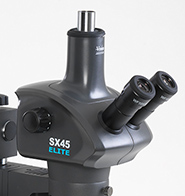 Trinocular head option permits the use of digital or video camera. (Only available on the SX45-TR Elite model)Modular multimedia solutions are available for image archiving, acquisition, processing, analysis and documentation.LED Ring lightLED Ring light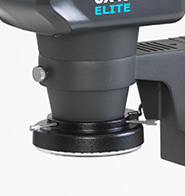 For use with bench stand variant, where additional surface illumination is required (standard option with articulated arm and boom mount variants).Floating stageFloating stage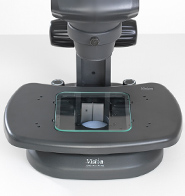 For use with bench stand models, the floating stage provides smooth sample control, ideal for inspection tasks.Polarisation SetPolarisation Set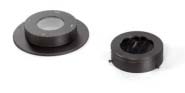 Useful accessory when used for material science, metallurgy, petrology, as well as many geological and pharmaceutical applications.Polarising filters can be accommodated with bench stand variant.